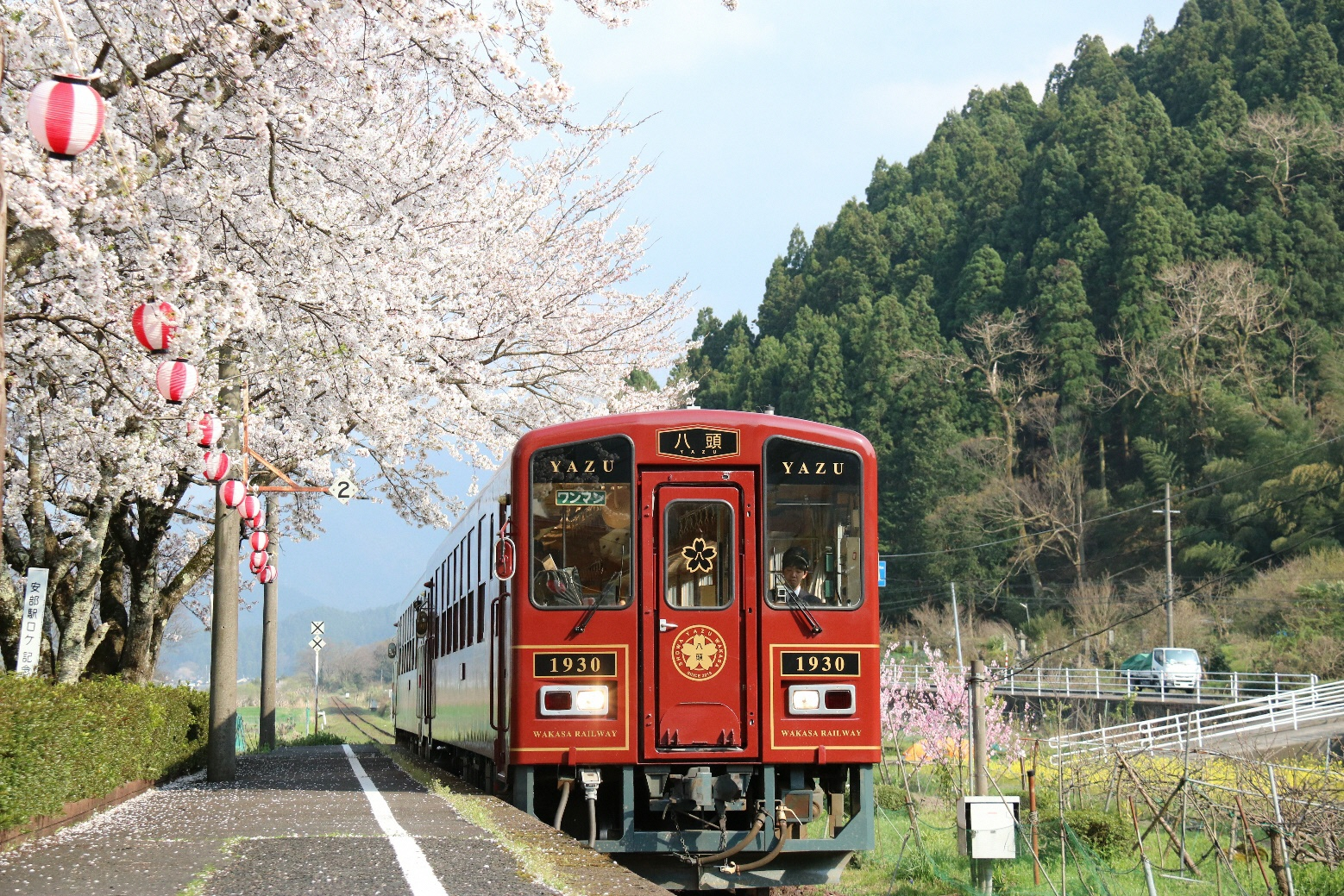 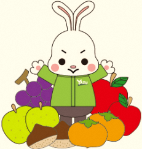 関西在住の「八頭町出身の方」「八頭町ゆかりの方」「八頭町ファンの方」からなる約２００名の組織です。八頭町の「関西でのイベントや特産品販売情報」「地元情報」など内容充実。　　　　　　　　　　　　　　　　　　　　　　　毎年開催する「ふるさとやずの集い」は八頭町の特産品を使った料理が好評です。　　　　　　　　　　皆さん、一緒に八頭町を応援しましょう！※年会費は無料です。関西八頭町会  入 会 届氏名（ﾌﾘｶﾞﾅ）住所：〒住所：〒住所：〒住所：〒自宅電話　　　　―　　　　 ―携帯電話　　　　―　　　　 ―自宅電話　　　　―　　　　 ―携帯電話　　　　―　　　　 ―出身中学校出身中学校生年月日Ｓ Ｈ 　　年　　月　　日ﾒｰﾙｱﾄﾞﾚｽ　　　　　　　　　　　　　　　　　　　　　　@ﾒｰﾙｱﾄﾞﾚｽ　　　　　　　　　　　　　　　　　　　　　　@ﾒｰﾙｱﾄﾞﾚｽ　　　　　　　　　　　　　　　　　　　　　　@ﾒｰﾙｱﾄﾞﾚｽ　　　　　　　　　　　　　　　　　　　　　　@ﾒｰﾙｱﾄﾞﾚｽ　　　　　　　　　　　　　　　　　　　　　　@友人・知人をご紹介いただける場合はこちらへご記入ください。友人・知人をご紹介いただける場合はこちらへご記入ください。友人・知人をご紹介いただける場合はこちらへご記入ください。ｺﾒﾝﾄ・要望ｺﾒﾝﾄ・要望